ЗАКЛЮЧЕНИЕо результатах рассмотрения экспертных заключений на проект постановления администрации муниципального образования Каневской район  «Об утверждении административного регламента предоставления муниципальной услуги «Выдача акта освидетельствования проведения основных работ по строительству (реконструкции) объекта индивидуального жилищного строительства с привлечением средств материнского (семейного) капитала»»           Экспертные заключения на проект постановления администрации муниципального образования Каневской район «Об утверждении административного регламента предоставления муниципальной услуги «Выдача акта освидетельствования проведения основных работ по строительству (реконструкции) объекта индивидуального жилищного строительства с привлечением средств материнского (семейного) капитала»» в срок, отведенный для проведения независимой экспертизы, не поступили. Заместитель начальника                                                               Б.Ф. СлоквенкоСивожелезова Светлана Ивановна71189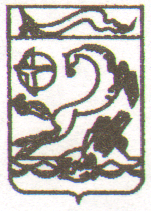          Начальнику юридического отдела         администрации  муниципального          образования  Каневской район         Гончарову С.П.